Regionální centrum SPORT PRO VŠECHNY TřebíčFügnerova 8, 674 01 Třebíč,  tel. tel. 732819971,  728149240, vysocina@caspv.czZpráva č. 04/23  ze schůze Rady RCSPV Třebíč ze  dne 12.12.2023 Přítomní  : Špačková, Klímová, Štěrba, Kokeš, Palátová,  Coufal Omluveni :  Proběhlé akce:19.10.2023   Zimní čtyřboj Třebíč – ZŠ Bartuškova – GC Třebíč  Soutěž se zúčastnilo 4 odbory  RC SPV:  GC Třebíč  -12, Náměšť Hus. -29,   Náměšť  Kom.- 21, Hrotovice – 16  ( ZŠ Bartuškova 21). Soutěžilo celkem 99 závodníků.    Výsledkovou listinu obdrželi všichni účastníci.11.11.2023  TeamGym, republiková soutěž – Trutnov              Soutěže se zúčastnil odbor GC Třebíč. Děkujeme za reprezentaci našeho RC.16.11.2023   Zimní čtyřboj, krajská soutěž – Havl. Brod               Krajské soutěže se zúčastnilo za RCSPV Třebíč 29  soutěžících.                Zúčastněné odbory :  Nám. Hus.- 17 ,  Nám. Kom.- 3  , GC Třebíč + ZŠ Bart. - 8               Hrotovice - 1 . Děkujeme za  reprezentaci našeho RC.6.12.2023   Náměšťská laťka – Náměšť n. Osl.                 Soutěž zorganizovala ZŠ Husova Náměšť.  - 111 soutěžících. Odbory RC SPV Třebíč –                 - ZŠ Husova Náměšť, ZŠ Komen. Náměšť, 2.   Připravované akce:27.01.2024   Bowling mládeže – region – Třebíč              Soutěž organizačně zajišťuje RC SPV Třebíč. Propozice  a Přihláška  budou odborům včas               zaslány. Objednání drah zajistí p. L. Kokeš.2.3.2024   Bowling dorostu a dospělých – region – Třebíč           Soutěž organizačně zajištěna Radou RC SPV Třebíč a je určena pouze pro členy ČASPV,            Propozice  a Přihláška  budou odborům včas zaslány. Objednání drah zajistí p. L. Kokeš. 3. Kalendář akcí RCSPV   - viz PŘÍLOHA Rada RCSPV připravila termínový kalendář akcí v r. 2024.   Termíny se mohou ještě během   roku měnit z důvodu nepředvídaných okolností. O jejich případné změně budou odbory včas  informovány.         4. Čerpání dotací na mládež z KASPV Vysočina ( prostředky přidělené z KÚ Vysočina) Všem odborům, které o dotaci požádaly, byla dotace přidělena dle klíče a peníze byly zaslány na       jejich účet. 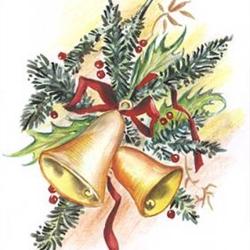            Přílohy: - Kalendář akcí 2024                                                  Příští schůze Rady RCSPV:                              - Kategorie pro soutěže rok 2024                                     úterý 6.2.2024              Rada RC Třebíč přeje všem odborům spokojené a radostné Vánoce,            v novém roce 2024 hodně osobních a sportovních úspěchů !                                                                                                                     Mgr. Josef Štěrba